 Class Observation Visit #     2  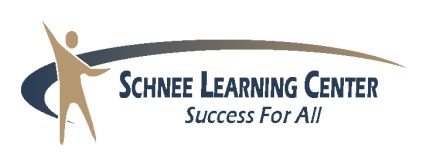 Name	Renee Hedges							Date   March 15, 2013Class Observed	Career Assessment Meeting			Length Observed    7:55-8:28Lesson Plans Up-to-date		 Yes		  No		  Not ApplicableSubstitute Folder Up-to-date		 Yes		  No		  Not ApplicableSeating Charts Up-to-date 		 Yes		  No		  Not Applicable										March 15, 2013	Evaluator							Date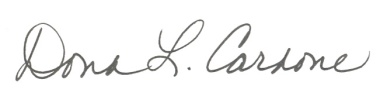 Domain 2a:  Creating an Environment of Respect & RapportDomain 2a:  Creating an Environment of Respect & RapportDomain 2a:  Creating an Environment of Respect & RapportDomain 2a:  Creating an Environment of Respect & RapportDomain 2a:  Creating an Environment of Respect & RapportElementUnsatisfactoryBasicProficientDistinguishedTeacher Interaction with StudentsTeacher interaction with at least some students is negative, demeaning, sarcastic, or inappropriate to the age or culture of the students.  Students exhibits disrespect for teacher.Teacher-student interactions are generally appropriate but may reflect occasional inconsistencies, favoritism, or disregard for students’ cultures.  Students exhibit only minimal respect for teacher.Teacher-student interactions are friendly and demonstrate general warmth, caring, and respect.  Such interactions are appropriate to developmental and cultural norms.  Students exhibit respect for teacher.Teacher demonstrates genuine caring and respect for individual students.  Students exhibit respect for teacher as an individual, beyond that for the role.Student InteractionStudent interactions are characterized by conflict, sarcasm, or put-downs.Students do not demonstrate negative behavior toward one another.Students actions are generally polite and respectful.Students demonstrate genuine caring for one another as individuals and as students.Domain 2d:  Managing Student BehaviorDomain 2d:  Managing Student BehaviorDomain 2d:  Managing Student BehaviorDomain 2d:  Managing Student BehaviorDomain 2d:  Managing Student BehaviorElementUnsatisfactoryBasicProficientDistinguishedExpectations No standards of conduct appear to have been established or students are confused as to what the standards are.Standards of conduct appear to have been established for most situations, and most students seem to understand them.Standards of conduct are clear to all students.Standards of conduct to all students and appear to have been developed with student participation. Monitoring of Student BehaviorStudent behavior is not monitored, and teacher is unaware of what students are doing.Teacher is generally aware of student behavior but may miss the activities of some students.Teacher is alert to student behavior at all times.Monitoring by teacher is subtle and preventive.  Students monitor their own and their peers’ behavior, correcting one another respectfully.Response to Student MisbehaviorTeacher does not respond to misbehavior, or the response is inconsistent, overly repressive, or does not respect the student’s dignity.Teacher attempts to respond to student misbehavior but with uneven results, or no serious disruptive behavior occurs.Teacher response to misbehavior is appropriate and successful and respects the student’s dignity, or student behavior is generally appropriate.Teacher response to misbehavior is highly effective and sensitive to students’ individual needs, or student behavior is entirely appropriate.Domain 3c:   Students Engaging in Learning  Domain 3c:   Students Engaging in Learning  Domain 3c:   Students Engaging in Learning  Domain 3c:   Students Engaging in Learning  Domain 3c:   Students Engaging in Learning  ElementUnsatisfactoryBasicProficientDistinguishedInstructional Materials and ResourcesInstructional materials and resources are unsuitable to the instructional goals or do not engage students mentally.Instructional materials and resources are partially suitable to the instructional goals or students’ levels of mental engagement are moderate.Instructional materials and resources are suitable to the instructional goals and engage students mentally.Instructional materials and resources are suitable to the instructional goals and engage students mentally.  Students initiate the choice, adaptation, or creation of materials to enhance their own purposes.Structure and PacingThe lesson has no clearly defined structure, or the pacing of the lesson is too slow or rushed, or both.The lesson has a recognizable structure, although it is not uniformly maintained throughout the lesson.  Pacing of the lesson is inconsistent.The lesson has a clearly defined structure around which the activities are organized.  Pacing of the lesson is consistent.The lesson’s structure is highly coherent, allowing for reflection and closure as appropriate.  Pacing of the lesson is appropriate for all students.Domain 3d:   Providing Feedback  Domain 3d:   Providing Feedback  Domain 3d:   Providing Feedback  Domain 3d:   Providing Feedback  Domain 3d:   Providing Feedback  ElementUnsatisfactoryBasicProficientDistinguishedTimelinessFeedback is not provided in a timely manner.Timeliness of feedback is inconsistent.Feedback is consistently provided in a timely manner.Feedback is consistently provided in a timely manner.  Students make prompt use of the feedback in their learning.ElementUnsatisfactoryBasicProficientDistinguishedDomain 3e:   Demonstrating FlexibilityDomain 3e:   Demonstrating FlexibilityDomain 3e:   Demonstrating FlexibilityDomain 3e:   Demonstrating FlexibilityDomain 3e:   Demonstrating FlexibilityLesson AdjustmentN/ATeacher adheres rigidly to an instructional plan, even when a change will clearly improve a lesson.Teacher attempts to adjust a lesson, with mixed results.Teacher makes a minor adjustment to a lesson, and the adjustment occurs smoothly.Teacher successfully makes a major adjustment to a lesson.Response to StudentsTeacher ignores or brushed aside students’ questions or interests.Teacher attempts to accommodate students’ questions or interests.  The effects of the coherence of a lesson are uneven.Teacher successfully accommodates students’ questions or interests. Teacher seizes a major opportunity to enhance learning, building on spontaneous events.Comments: T=Teacher; S=Student; C=Cardone  CA=Career AssessorLesson Plans:  T set up the career assessment and the results meeting scheduled for March 15.7:55. Career assessment meeting. Career Assessor, Mrs. Hedges, Mrs. Berka, Mrs. DiSalvo, TJ
CA Career  shared in great depth survey results:  Outdoors high; Forestry in Sixth district compact—full explained the program; Science, math, language skills assessment results
8:10. T  He is really good at hearing, then demonstrating.  Next transition--what are we going to do next year.  Talked about the 
Office of accessibility, TJ’s exit IEP. S  Mom What is it called?
T. ETR & IEP; explained the difference between these documents 
CA mentioned MUSKINGKUM and my plan.com from Malone--career
T. Really good site.  I have seen that.
CA Mentioned Hocking Hills and went into detail about the program.  This would be a great fit for TJ. Also, mentioned the landscape career Sixth District Compact Program
T. With the forestry or agriculture.  Actually saw program. Have had students work on my home.   Heard a lot of good success. 
8:28  T  asked Mom and TJ if they had any questions.Comments:  Mrs. Hedges, great job of using outside resources—Sixth District Assessment.  The CA performed a very thorough overview of TJ’s assessment.  You complemented the meeting with your past expertise and awesome expertise.  Super job, as always1
Comments: T=Teacher; S=Student; C=Cardone  CA=Career AssessorLesson Plans:  T set up the career assessment and the results meeting scheduled for March 15.7:55. Career assessment meeting. Career Assessor, Mrs. Hedges, Mrs. Berka, Mrs. DiSalvo, TJ
CA Career  shared in great depth survey results:  Outdoors high; Forestry in Sixth district compact—full explained the program; Science, math, language skills assessment results
8:10. T  He is really good at hearing, then demonstrating.  Next transition--what are we going to do next year.  Talked about the 
Office of accessibility, TJ’s exit IEP. S  Mom What is it called?
T. ETR & IEP; explained the difference between these documents 
CA mentioned MUSKINGKUM and my plan.com from Malone--career
T. Really good site.  I have seen that.
CA Mentioned Hocking Hills and went into detail about the program.  This would be a great fit for TJ. Also, mentioned the landscape career Sixth District Compact Program
T. With the forestry or agriculture.  Actually saw program. Have had students work on my home.   Heard a lot of good success. 
8:28  T  asked Mom and TJ if they had any questions.Comments:  Mrs. Hedges, great job of using outside resources—Sixth District Assessment.  The CA performed a very thorough overview of TJ’s assessment.  You complemented the meeting with your past expertise and awesome expertise.  Super job, as always1
Comments: T=Teacher; S=Student; C=Cardone  CA=Career AssessorLesson Plans:  T set up the career assessment and the results meeting scheduled for March 15.7:55. Career assessment meeting. Career Assessor, Mrs. Hedges, Mrs. Berka, Mrs. DiSalvo, TJ
CA Career  shared in great depth survey results:  Outdoors high; Forestry in Sixth district compact—full explained the program; Science, math, language skills assessment results
8:10. T  He is really good at hearing, then demonstrating.  Next transition--what are we going to do next year.  Talked about the 
Office of accessibility, TJ’s exit IEP. S  Mom What is it called?
T. ETR & IEP; explained the difference between these documents 
CA mentioned MUSKINGKUM and my plan.com from Malone--career
T. Really good site.  I have seen that.
CA Mentioned Hocking Hills and went into detail about the program.  This would be a great fit for TJ. Also, mentioned the landscape career Sixth District Compact Program
T. With the forestry or agriculture.  Actually saw program. Have had students work on my home.   Heard a lot of good success. 
8:28  T  asked Mom and TJ if they had any questions.Comments:  Mrs. Hedges, great job of using outside resources—Sixth District Assessment.  The CA performed a very thorough overview of TJ’s assessment.  You complemented the meeting with your past expertise and awesome expertise.  Super job, as always1
Comments: T=Teacher; S=Student; C=Cardone  CA=Career AssessorLesson Plans:  T set up the career assessment and the results meeting scheduled for March 15.7:55. Career assessment meeting. Career Assessor, Mrs. Hedges, Mrs. Berka, Mrs. DiSalvo, TJ
CA Career  shared in great depth survey results:  Outdoors high; Forestry in Sixth district compact—full explained the program; Science, math, language skills assessment results
8:10. T  He is really good at hearing, then demonstrating.  Next transition--what are we going to do next year.  Talked about the 
Office of accessibility, TJ’s exit IEP. S  Mom What is it called?
T. ETR & IEP; explained the difference between these documents 
CA mentioned MUSKINGKUM and my plan.com from Malone--career
T. Really good site.  I have seen that.
CA Mentioned Hocking Hills and went into detail about the program.  This would be a great fit for TJ. Also, mentioned the landscape career Sixth District Compact Program
T. With the forestry or agriculture.  Actually saw program. Have had students work on my home.   Heard a lot of good success. 
8:28  T  asked Mom and TJ if they had any questions.Comments:  Mrs. Hedges, great job of using outside resources—Sixth District Assessment.  The CA performed a very thorough overview of TJ’s assessment.  You complemented the meeting with your past expertise and awesome expertise.  Super job, as always1
Comments: T=Teacher; S=Student; C=Cardone  CA=Career AssessorLesson Plans:  T set up the career assessment and the results meeting scheduled for March 15.7:55. Career assessment meeting. Career Assessor, Mrs. Hedges, Mrs. Berka, Mrs. DiSalvo, TJ
CA Career  shared in great depth survey results:  Outdoors high; Forestry in Sixth district compact—full explained the program; Science, math, language skills assessment results
8:10. T  He is really good at hearing, then demonstrating.  Next transition--what are we going to do next year.  Talked about the 
Office of accessibility, TJ’s exit IEP. S  Mom What is it called?
T. ETR & IEP; explained the difference between these documents 
CA mentioned MUSKINGKUM and my plan.com from Malone--career
T. Really good site.  I have seen that.
CA Mentioned Hocking Hills and went into detail about the program.  This would be a great fit for TJ. Also, mentioned the landscape career Sixth District Compact Program
T. With the forestry or agriculture.  Actually saw program. Have had students work on my home.   Heard a lot of good success. 
8:28  T  asked Mom and TJ if they had any questions.Comments:  Mrs. Hedges, great job of using outside resources—Sixth District Assessment.  The CA performed a very thorough overview of TJ’s assessment.  You complemented the meeting with your past expertise and awesome expertise.  Super job, as always1
